Contact InformationMembership Dues ($15/year) First year is free, please note applicationAmount enclosed?Membership in the SFSRA includesWork HistorySummarize where you worked with the Forest Service and what you did.  Include any significant or historical projects you were involved in that contributed to the Forest Service mission.Membership or Renewal Application Southern Forest Service Retirees Association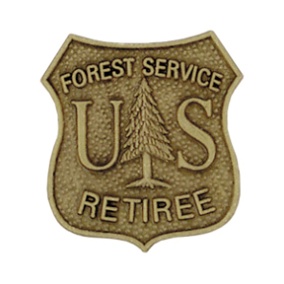 NameStreet AddressCity ST ZIP CodeHome PhoneSpouse NameE-Mail AddressFirst year is free, please check if this is first year. Send completed application with check to:Clair Redmond941 Northrope Dr NEAtlanta, GA 30324-4219Three issues per year of “The Dixie Ranger”, issued March, July, and November.Membership Directory, issued in March of each yearThe opportunity to become published as an author when articles are written for “The Dixie Ranger”The most economical way to stay in touch with friends and co-workersNotification of what’s happening in the Forest ServiceEmail notification of events/activities/deaths, etc.Links with other Forest Service retiree associations across the nation.Provides an avenue for others to get in touch with you